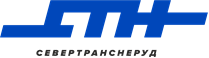 Опросный лист для размещения заявки в ООО «Севертранснеруд» на комплексную обработку контейнерных грузов на ж/д станциях Коротчаево и Новый УренгойВопросОтветВид тары: 20”/ 40”Требуемая жд станция для обработки  контейнеров:- Коротчаево, код 799101 (для 20”и 40”)- Новый Уренгой, код 799402 (только для 20”)Станция отправления, код:Количество контейнеров:Вес брутто:Типоразмер тары:Возвратный/ невозвратный:Оператор:Собственник контейнера:Требуемый маршрут перевозки от жд станции, километраж:Расчетное время/период отправки контейнеров со ст. отправления:Описание перевозимого груза:Контактное лицо, телефон, адрес электронной почты для уточнения деталей заявки:Дополнительные сведения на усмотрение Заказчика: